U.S. Department of Commerce, 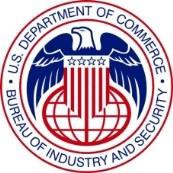 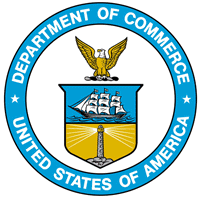 Bureau of Industry and Security Overview: Section 232 National Security Investigation of Imports of Automobiles andAutomotive Parts The Bureau of Industry and Security (BIS), Office of Technology Evaluation (OTE), is conducting a survey of the automobile and/or automotive parts industries. The survey, requested by the Office of the Secretary of the U.S. Department of Commerce, will be used to support an investigation initiated under Section 232 of the Trade Expansion Act of 1962, as amended. The investigation was requested by the President of the United States.The principal goal of this survey is to assist the Commerce Department in determining whether automobiles and/or automotive parts are being imported into the United States in such quantities or under such circumstances as to threaten to impair the national security. Information collected will include facilities and production data, joint ventures, trade flows, supply chain data, sales and demand data, employment information, conditions of competition, research and development information, and government and defense activities. The resulting aggregate data will give the Commerce Department detailed industry information that is otherwise not available and is needed to effectively conduct its analysis.Thirteen companies are receiving this survey. Your participation in this survey is vital to ensure a comprehensive dataset for the assessment. BIS has worked in successful partnership with other U.S. industry sectors and we anticipate similar cooperation from your organization on this effort.Legal ProtectionsThe information collected from all survey respondents may be used in aggregated form publicly, but at no time will such use identify your specific organization. All information submitted to BIS is protected as Business Confidential under provisions of the Defense Production Act (DPA) of 1950, as amended. Survey responses are also exempt from Freedom of Information Act (FOIA) requests.Thank you for your cooperation. We look forward to working with you.